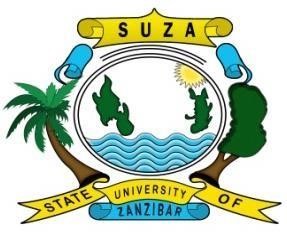 THE STATE UNIVERSITY OF ZANZIBAR (SUZA) JOB OPPORTUNITYThe State University of Zanzibar (SUZA) is the only Public University in Zanzibar established by Act No. 8 of the House of Representatives of 1999 which was amended by Act No. 11 of 2009, and further re-amended by Act No. 7 of 2016, Act No 1 Part 4 of 2019 and Act No. 13 of 2020. Since its inception in 2002, SUZA has been expanding in academic programs as well as student enrolment. Its vision is to be the most preferred University in the Eastern Africa. SUZA invites applications from suitably qualified and competent aspirants to be considered to fill in the following academic vacant posts. TERMS OF REFERENCE FOR THE PROFESSORS OF THE MASTER’S DEGREE PROGRAM IN ARABIC LANGUAGE1.0 IntroductionIn furtherance of the dream of its vision, the State University of Zanzibar (SUZA) is gradually introducing many more beneficial programs for national development; the university has deemed it important to establish a master's degree in Arabic.Arabic language studies are allocated in the School of Kiswahili and Foreign Languages of SUZA. More specifically, Arabic language is allocated in the Department of Foreign Languages. It is currently offered in diploma and first degree levels. SUZA is now determined to take Arabic language to the Master’s degree level. This is made possible with the BADEA’s Technical Assistance to Support Arabic Language Education in SUZA.2.0 Background InformationThe Department of Foreign Languages of the State University of Zanzibar offers a wide range of programs on foreign languages and linguistics, both in Diploma and Degree levels. This Department teaches seven foreign languages at Diploma level in the Diploma of Languages with Education, these include English, French, German, Arabic, Portuguese, Chinese and Spanish; and this makes SUZA through its Department of Foreign Languages to be the leading institute in East Africa in providing many foreign languages. Apart from English language which is compulsory for all Diploma in Languages with Education students, each student is required to choose any other foreign language listed down here. At undergraduate level, the Department teaches English, Arabic and Linguistics. Arabic language has been taught in the Institute of Kiswahili and Foreign Languages since 1979 the year of its creation. Then the Institute became part of SUZA in 2001. 3.0 General ObjectiveThe general objective of the two recruited professors is to serve in the Arabic section of SUZA as the staff for teaching the Master’s degree in Arabic language.4.0 Scope and Specific Objectives of the AssignmentSUZA wishes to offer Master’s degree in a competitive quality so as to attract as many students as possible from different parts of Eastern Africa. Hence, the scope of work will include, but is not limited to:To undertake academic Teaching, Research and Consultancy services to the public and Private Communities;Advise SUZA in improving the teaching of Arabic language to master’s students and of other levels;Guide the junior staff on all related matters;Participate in the development of the curriculum of the Master Degree Program;Prepare the teaching manuals;Supervise the Master Degree graduation projects/thesis;Participate in workshops, conferences and scientific seminars;Share with SUZA Arabic language staff on the techniques of teaching Arabic language for the Master Degree;To perform any other university duties and responsibilities as assigned to him/her by senior officials.5.0 MethodologyThe potential professors are expected to:Apply modern methods and techniques of teaching of Arabic as a foreign languages; Use participatory approach where the student would develop the positive attitudes towards the language learning and ultimately develop the communicative competence in Arabic language;Use group discussion as well as individual conversation with students in collecting their opinions on how to improve the teaching of Master’s degree in Arabic language at SUZA;Use any other appropriate scientific methods in performing the tasks.6.0 DeliverablesThe assessment report after every semester to ensure the professors understand the terms of reference and the assignment requirements. A final report will be produced with the following guideline:Executive summaryBackgroundObjective of the assignmentThe methodology used and the processThe main challenges and success of the assignmentRecommendationsConclusions ReferencesAppendices/Annexes7.0 TimelinesThe assignment is expected to take a total of two years from the date of signing the contract. The number of years for the assignment is the same as the number for the validation meeting and the report due date. 8.0 Qualifications of the expertMust be a professor or associate professor of Arabic language;Must have at least 10 years experience in the teaching of Arabic language;Should be fluent in Arabic and English languages:The professors should also present detailed curriculum vitae (CV).9.0 Expected outputThe master’s degree graduates with the best competence in the Arabic language;The inception report before the assignment;The final report after the assignment;The master’s students researches under the supervision of the professors.10 The application process and deadlineThe interested professors can apply for this assignment by submitting the following documents:Expression of interest in taking up the assignment;Copies of relevant certificates and letters of recommendation from three (3) outstanding academic referees;Curriculum Vitae (CV)Candidates should apply on the strength of the information given in this advertisement, applications failing to meet the above conditions will not be considered. Submission deadlineThe application submission deadline is fourteen (14) working days from the date of the advertisement. All applications should be addressed to the Vice Chancellor, State University of Zanzibar, P.O. Box 146, Zanzibar. For further information, please contact the School of Kiswahili and Foreign Languages of the State University of Zanzibar physically or through apply@suza.ac.tzOur contact addressesWebsite: www.suza.ac.tzE-mail: vc@suza.ac.tzCopy: skfl@suza.ac.tz P.O. Box 146Tel : +255 773 333 167Zanzibar – Tanzania  